РОССИЙСКАЯ  ФЕДЕРАЦИЯАДМИНИСТРАЦИЯ ШЕЛАБОЛИХИНСКОГО РАЙОНААЛТАЙСКОГО КРАЯП О С Т А Н О В Л Е Н И Е«03» апреля 2020 г.	    			                                                                № 130с. ШелаболихаВ соответствии с Федеральным законом от 27.07.2010 № 190-ФЗ «О теплоснабжении», Постановлением Правительства РФ от 22.02.2012  № 154 «О требованиях к схемам теплоснабжения, порядку их разработки и утверждения», согласно части 1 статьи 53 Устава района ПОСТАНОВЛЯЮ:1. Утвердить актуализированную схему теплоснабжения с. Крутишка Шелаболихинского района Алтайского края на 2020год (приложение).2. Разместить настоящее постановление на официальном сайте Администрации Шелаболихинского района в информационно-телекоммуникационной сети Интернет.3. Контроль за исполнением настоящего постановления возложить на Агафонову И.Н., заместителя Главы Администрации района, начальника управления Администрации района по экономике.Приложение: На 23 л. в 1экз. Глава района                                                                                                 А.Н. ШушуновПриложение к постановлениюАдминистрация районаот «03» апреля 2020 г. № 130СХЕМА ТЕПЛОСНАБЖЕНИЯ КРУТИШИНСКОГОСЕЛЬСОВЕТА ШЕЛАБОЛИХИНСКОГО РАЙОНА АЛТАЙСКОГО КРАЯ                             НА ПЕРИОД С 2014 ДО 2028 ГОДАс. КрутишкаОбщие положения     Схема теплоснабжения  муниципального образования  Крутишинский  сельсовет Шелаболихинского района Алтайского края — документ, содержащий материалы по обоснованию эффективного и безопасного функционирования системы теплоснабжения, их развития с учетом правового регулирования в области энергосбережения и повышения энергетической эффективности, санитарной и экологической безопасности. Теплоснабжающая организация определяется схемой теплоснабжения. Мероприятия по развитию системы теплоснабжения, предусмотренные настоящей схемой, включаются в инвестиционную программу теплоснабжающей организации и, как следствие, могут быть включены в соответствующий тариф организации коммунального комплекса.Основные цели и задачи схемы теплоснабжениямуниципального образования Крутишинский сельсоветШелаболихинского района Алтайского края1.Определение возможности подключения к сетям теплоснабжения объекта капитального строительства и организации, обязанной при наличии технической возможности произвести такое подключение.2.Повышение надежности работы системы теплоснабжения в соответствии с нормативными требованиями.3.Минимизация затрат на теплоснабжение в расчете на каждого потребителя в долгосрочной перспективе.4.Обеспечение жителей  населенных пунктов Крутишинского сельсовета (с. Кру-тишка, п. Подгорный, с. Чайкино, с. Быково) тепловой энергией. 5.Строительство новых объектов производственного и другого назначения, используемых в сфере теплоснабжения Крутишинского сельсовета. 6.Развитие коммунальной инфраструктуры  существующих объектов.Общие сведения о муниципальном образовании Крутишинский сельсовет Шелаболихинского района Алтайского края      Муниципальное образование Крутишинский сельсовет административно входит в состав Шелаболихинского района Алтайского края, расположен в северной части Алтайского края, граничит с Тюменцевским и Каменским районами.       В состав муниципального образования входят населенные пункты: с. Крутишка, п. Подгорный, с. Чайкино, с. Быково. Административным центром сельсовета  является село Крутишка. Центр муниципального образования, село Крутишка, расположено в  от районного центра и в  от краевого центра – г. Барнаула.Численность населения по состоянию на 01.01.2020 г. – 1723 человек, в том числе в с. Крутишка - 1082, в п. Подгорный – 291, в с. Чайкино – 288, в с. Быково – 62. Проживающее население в основном трудоспособного возраста.Общая площадь территории Крутишинского сельсовета составляет . Климат континентальный. Климатические условия оставили свой отпечаток на становление и развитие хозяйства, в структуре которого преобладающее место занимает сельское хозяйство. Вся территория поселения - это равнина. Средняя температура зимой -25 – 30 С. Летом + 25 + 30 С. Количество осадков 350-. Крупных лесных массивов на территории сельсовета нет. Лесной  массив, расположенный вокруг сел, в основном представлен березой, осиной. Растут  тополь, клен, сосна. В лесах имеются ягоды, грибы. Полезные ископаемые представлены песками, глинами.ОглавлениеРаздел 1. Показатели перспективного спроса на тепловую энергию (мощность) и теплоноситель в установленных границах территории поселения.	Раздел 2. Перспективные балансы располагаемой тепловой мощности источников тепловой  энергии и тепловой нагрузки.	Раздел 3. Перспективные балансы теплоносителя.	Раздел 4. Предложения по новому строительству, реконструкции и техническому перевооружению источников тепловой энергии.	Раздел 5. Предложения по новому строительству  и реконструкции тепловых сетей и сооружений на них.	Раздел 6. Перспективные топливные балансы.	Раздел 7. Инвестиции в новое строительство, реконструкцию и техническое перевооружение.	Раздел 8. Решения о выборе единой теплоснабжающей организации.	Раздел 9. Решения о распределении тепловой нагрузки между источниками тепловой энергии	.Раздел 10. Решения по бесхозяйным тепловым сетям.	Обосновывающие материалы к схеме теплоснабжениямуниципального образования Крутишинский сельсоветШелаболихинского района Алтайского краяРаздел 1. Существующее положение в сфере производства, передачи и потребления тепловой энергии для целей теплоснабжения.	Раздел 2. Перспективное потребление тепловой энергии на цели теплоснабжения.Раздел 3. Перспективные балансы тепловой мощности источников тепловой энергии и тепловой нагрузки.	Раздел 4. Предложения по строительству, реконструкции и техническому перевооружению источников тепловой энергии.	Раздел 5. Предложения по новому строительству  и реконструкции тепловых сетей и сооружений на них.	Раздел 6. Перспективные топливные балансы.	Раздел 7. Обоснование инвестиций в новое строительство, реконструкцию и техническое перевооружение.	Раздел 8. Обоснование предложения по определению единой теплоснабжающей организации.	Раздел 9. Оценка надежности теплоснабжения.	Раздел 10. Обоснование инвестиций в строительство, реконструкцию и техническое перевооружение	.Раздел 11.  Обоснование предложения по определению единой теплоснабжающей организации.Раздел 1.  Показатели перспективного спроса на тепловую энергию (мощность) и теплоноситель в установленных границах территории поселения     1. Площади строительных фондов, подключенных к центральной системе теплоснабжения с. Крутишка и их приросты.     В 2013 году произведено подключение к системе центрального теплоснабжения  двух жилых домов в с. Крутишка по ул. Луговая – д. 4 и д. 8.     2. Объемы потребления тепловой энергии центральной системы теплоснабжения с. Крутишка и их приросты.Объем переданной тепловой энергии за 2018 год составил  1274  Гкал. На 2019 1753  Гкал.Раздел 2. Перспективные балансы располагаемой тепловой мощности источников тепловой энергии и тепловой нагрузки     1.Зоны действия систем теплоснабжения.Описание существующих зон действия систем теплоснабжения котельных с. Крутишка представлено на схеме теплоснабжения. Перспективная зона действия центральных систем теплоснабжения не покрывает все объекты, находящиеся на схеме поселения.     2. Перспективные балансы тепловой мощности и тепловой нагрузки.Перспективный баланс тепловой мощности Котельных № 5 Перспективные балансы тепловой мощности и тепловой нагрузки котельных представлены в Таблице 1.Таблица 1Раздел 3. Перспективные балансы теплоносителя     Потери теплоносителя обосновываются потерями тепла в теплосетях при транспортировке. Для увеличения перспективного баланса теплоносителя и снижения потерь требуется произвести  реконструкцию старых и строительство новых теплосетей.Раздел 4. Предложения по новому строительству, реконструкции и техническому перевооружению источников тепловой энергии     Для расширения зоны действия, увеличения производительности системы центрального теплоснабжения и подключения  потребителей, требуется модернизация котельных с установкой дополнительных водогрейных котлов. Раздел 5. Предложения по новому строительству  и реконструкциитепловых сетей и сооружений на них     Необходима реконструкция существующих тепловых сетей и строительство новых тепловых сетей с целью подключения существующих объектов теплопотребления. Раздел 6. Перспективные топливные балансы     Перспективные топливные балансы Котельных  представлены в Таблице 2.Перспективные топливные балансы Котельных. Таблица 2Раздел 7. Инвестиции в новое строительство,реконструкцию и техническое перевооружение     Ориентировочная сумма необходимых инвестиций на модернизацию котельных, реконструкцию старых и строительство новых теплосетей составляет  150 тысяч рублей.Раздел 8. Решения о выборе единой теплоснабжающей организации     Единой теплоснабжающей организацией определено МУП «Тепло»Раздел 9. Решения о распределении тепловой нагрузкимежду источниками тепловой энергии     Котельные  МУП «Тепло» являются единственными  в сети центрального теплоснабжения в с. Крутишка.Раздел 10. Решения по бесхозяйным тепловым сетямНа территории с. Крутишка все объекты теплоснабжения находятся в собственности Администрации Шелаболихинского районаОбосновывающие материалы к схеме теплоснабжениямуниципального образования Крутишинский сельсовет                Шелаболихинского района Алтайского краяРаздел 1. Существующее положение в сфере производства, передачи и потребления тепловой энергии для целей теплоснабжения     1. Функциональная структура теплоснабжения.     Теплоснабжающей организацией на территории с. Крутишка является МУП «Тепло».     Зона эксплуатационной ответственности - до границ объектов теплопотребления.     Зона ответственности МУП «Тепло» распространяется на весь коммунальный комплекс.      Зоны действия теплоснабжающей организации представлены в Таблице 3.                                                                                                                              Таблица 3     2. Источники тепловой энергии     На территории с. Крутишка  располагаются две котельные.     Структура   основного оборудования основана на водогрейных котлах марки КВр-0,6 в количестве 2 единиц. КВр-0,8 в количестве 1 единица.     Котлы работают на твердом топливе (каменный уголь), температура нагрева воды до 95 ºС.      Установленная мощность оборудования 1,73 Гкал/ч.     Располагаемая мощность оборудования 1,73 Гкал/ч.      Потребление тепловой энергии на собственные и хозяйственные нужды котельной 0,05 Гкал/ч.      Ввод в эксплуатацию основного оборудования котельных (котлов)  осуществлен  в 2015  г. 1 котел, в 2016 г. 1 котел, в 2018 г. 1 котел.     Для регулирования отпуска тепловой энергии от  источника тепловой энергии используется качественное регулирование, т.е. температурой теплоносителя.      При постоянном расходе изменяется температура теплоносителя.      Температурный график теплоносителя представлен в Таблице 4.      При качественном регулировании температура теплоносителя зависит от температуры наружного воздуха.      Общий расход теплоносителя во всей системе рассчитывается таким образом, чтобы обеспечить среднюю температуру в помещениях согласно принятым Нормам и Правилам в Российской Федерации.                                                                                                                                Таблица 4     3. Тепловые сети, сооружения на них и тепловые пункты.     Тепловые сети условно разделены на магистральные (от котельных до тепловых пунктов - таблица  5) и распределительные (от тепловых пунктов до потребителей -  таблица 6).Магистральные тепловые сети в 2-х трубном исчислении                                                                                                                                Таблица 5Внутриквартальные  сети от тепловых пунктов                                                                                                                              Таблица 6     Потери тепловой энергии в сетях составляет 23 % от нагрузки потребителей.     Обслуживание насосного оборудования  автоматизировано, не автоматизировано (подчеркнуть).   4. Тепловые нагрузки потребителей тепловой энергии, групп потребителей тепловой энергии в зонах действия  источников тепловой энергии.     Потребление тепловой энергии при расчетных температурах наружного воздуха в зонах действия тепловой сети представлено в Таблице 7.      Расчетная температура наружного воздуха для с. Крутишка  -39ºС.Потребление тепловой энергии при расчетных температурах наружного воздуха в зонах действия Котельных. Таблица 7      Максимальное потребление тепловой энергии на отопление потребителей  0,334 Гкал/ч.     Тепловая энергия на горячее водоснабжение, вентиляцию, кондиционирование не отпускается.     5. Балансы тепловой мощности и тепловой нагрузки в зонах действия Котельных.      Балансы  располагаемых тепловых мощностей, потерь тепловой мощности в тепловых сетях и присоединенных тепловых нагрузок, резервов тепловых мощностей представлены в Таблице 8.                                          Баланс тепловой мощности и тепловой нагрузки. Таблица 8     Тепловая мощность котельной  1,73   Гкал/ч.     Резерв тепловой мощности на котельной  1,396 Гкал/ч.  6. Балансы теплоносителя     Потери теплоносителя обосновываются потерями тепла на теплоносителях при транспортировке.      7. Топливно-энергетические балансы     1) В котельных с. Крутишка  в качестве основного топлива используется уголь каменный.     2) Уголь каменный, марка  ДР,     3) Топливо поставляется согласно графика поставки. Резервный запас топлива на отопительный период 2019-2020г. составил 20 %.8. Технико-экономические показатели теплоснабжающих и теплосетевых организаций     В данном подразделе представлены результаты хозяйственной деятельности  МУП «ТЕПЛО», которая являлась теплоснабжающей организацией в 2020г. Результаты хозяйственной деятельности теплоснабжающей организации МУП «ТЕПЛО » с.Крутишка. Таблица 9     9. Тарифы на тепловую энергию1) За период 2019-2020гг. тариф на тепловую энергию возрос на 1,04 %.2) На 2019-2020г тариф на тепловую энергию составляет 2228,65руб. за 1 Гкал.3) В 2019-2020 году увеличение тарифа на тепловую энергию с 2228,65руб. за 1 Гкал до 2320,91 руб. за Гкал. Раздел 2. Перспективное потребление тепловой энергии а цели теплоснабжения на 2020 г.     1) Прогнозы приростов площади строительных фондов, планируемых к подключению к сети теплоснабжения      2) Прогнозы приростов объемов потребления тепловой энергии (мощности) объектами теплопотребления не представлены.Раздел 3. Перспективные балансы тепловой мощности источниковтепловой энергии и тепловой нагрузки Гкалл.Перспективные баланс тепловой энергии (мощности) и перспективных тепловых нагрузок  Котельных представлены в Таблице 12.Перспективные балансы тепловой мощности Котельных. Таблица 10Раздел 4. Предложения по строительству, реконструкции и техническому перевооружению источников тепловой энергии     Для расширения зоны действия системы центрального теплоснабжения и подключения  потребителей, требуется модернизация котельных с установкой дополнительных  водогрейных котлов  с большей производительностью  и меньшим КПД.Раздел 5. Предложения по новому строительству  и реконструкциитепловых сетей и сооружений на них     Необходима реконструкция существующих тепловых сетей и   строительство новых тепловых сетей с целью подключения  объектов теплопотребления.                        Раздел 6. Перспективные топливные балансы     1) Перспективные максимально-часовые и годовые показатели расхода топлива для зимнего, летного и переходного периодов для котельных  представлены в Таблице 13.Перспективные показатели расхода топлива Котельными. Таблица 11     2) Котельные с. Крутишка работают только на твердом топливе. Резервирование другими видами топлив не предусмотрено.      Запас создается из твердого топлива, аналогичного основному. На отопительный период 2019-2020гг. запасы составили 20 % от потребности в основном топливе.Раздел 7. Обоснование инвестиций в новое строительство,реконструкцию и техническое перевооружение     1) По предварительной оценке величина необходимых инвестиций в  реконструкцию  старых  и    строительство новых теплосетей составляет порядка  750 тысяч  рублей, с учетом прочих расходов.     2) Источники инвестиций: бюджеты всех уровней и др. ________________________________________________________________________Раздел 8. Обоснование предложения по определениюединой теплоснабжающей организации     На территории с. Крутишка  МУП «Тепло» является единственной организацией, имеющей производственные возможности для осуществления деятельности по предоставлению услуг центрального теплоснабжения.Раздел 9. Оценка надежности теплоснабжения     Система теплоснабжения села оценена как надежная, поэтому отдельные мероприятия для большего повышения надежности в рамках разработки схемы теплоснабжения до 2028 года не предусматриваются.Раздел 10. Обоснование инвестиций в строительство,реконструкцию и техническое перевооружение     Реализация мероприятий по модернизации котельных, а также  реконструкция старых и строительство новых теплосетей позволит увеличить производительность котельных и значительно снизить потери тепловой энергии в тепловых сетях.Раздел 11. Обоснование предложения по определениюединой теплоснабжающей организации     Котельные МУП «Тепло» являются единственными  в  сети центрального теплоснабжения в с. Крутишка.Приложения:Графическая часть схемы теплоснабжения  с. Крутишка  Шелаболихинского района. 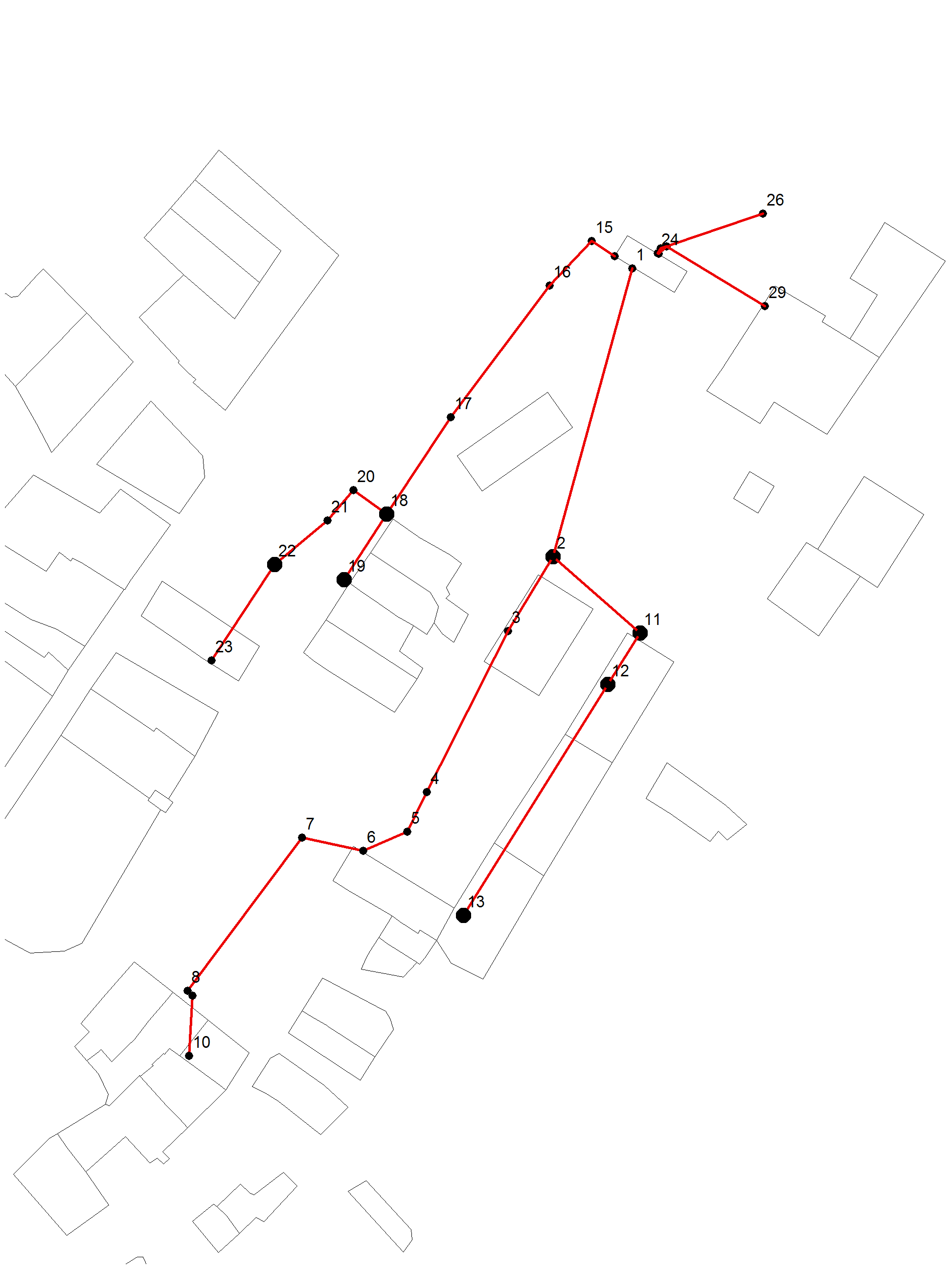 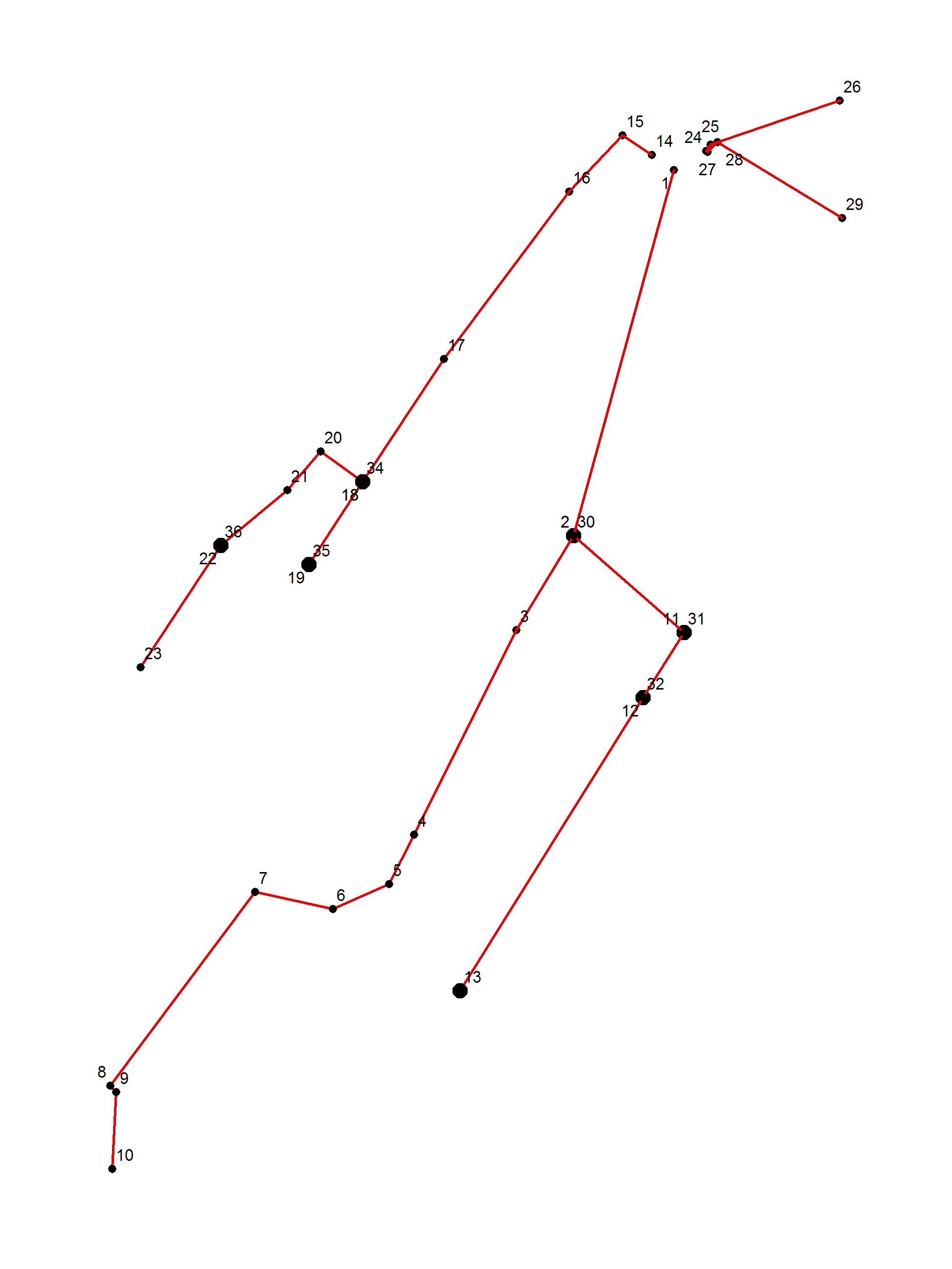 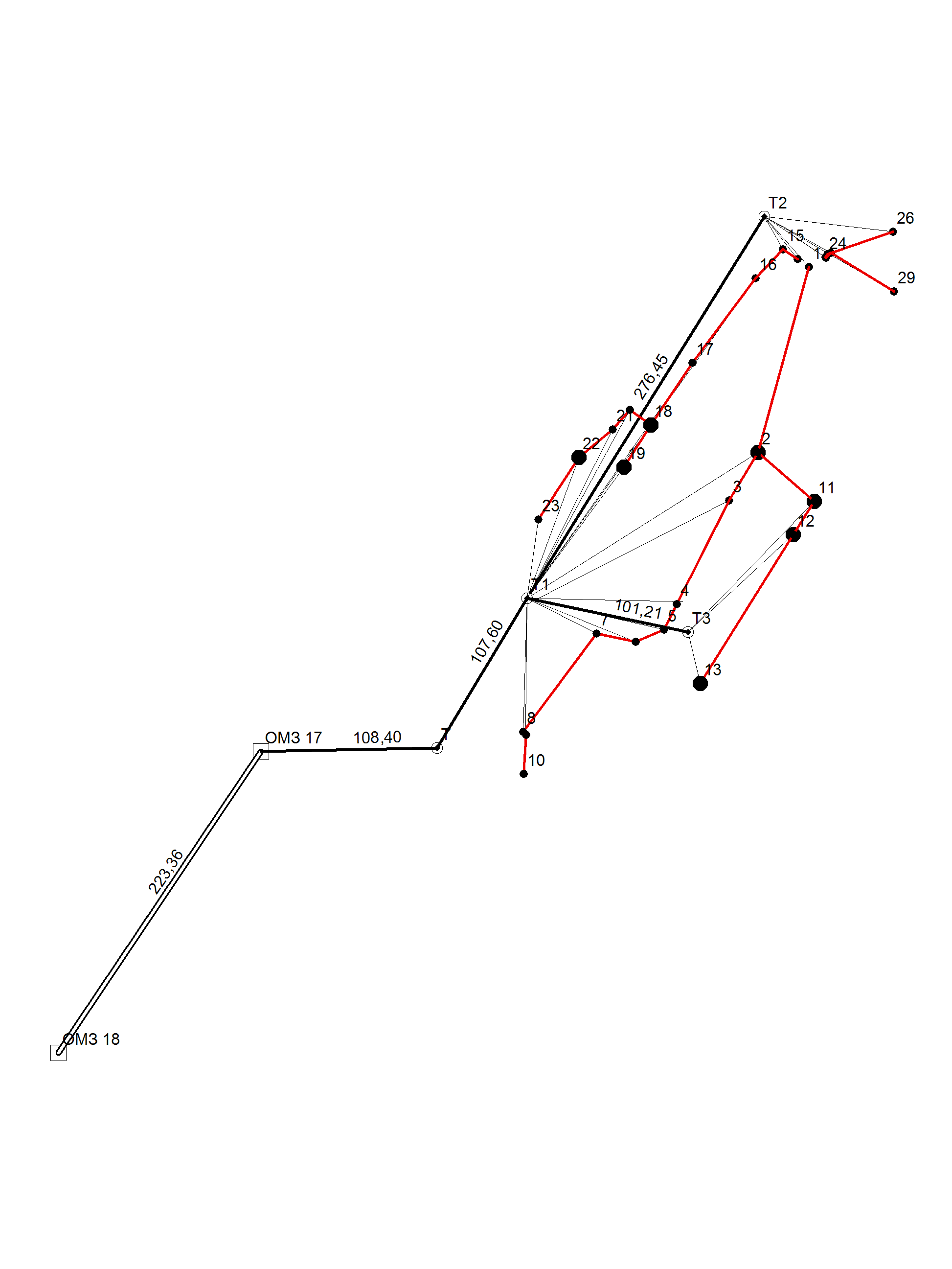 Об актуализации схемы теплоснабжения с. Крутишка Шелаболихинского района Алтайского края на 2020 год2014 г.2015г.2016г.2017г.2018г.201920202021Общая установленная мощность основного оборудования, Гкал/ч1,21,451,731,731,731,73Общая располагаемая мощность, Гкал/ч0,960,960,960,960,960,96Располагаемая мощность техни-ческого резерва, Гкал/ч0,960,960,960,960,960,96Общая располагаемая мощность без учета технического резерва, Гкал/ч0,240,240,240,240,240,24Потребность в выработке тепло-вой энергии для покрытия нужд нагрузки потребителей, Гкал/ч0,0190,0190,0190,0190,0190,019Потребность в выработке тепло-вой энергии на собственные нужды, Гкал/ч0,010,010,010,010,010,01Потери тепловой энергии при передаче ее до потребителя, Гкал/ч0,040,040,040,040,040,04Резерв тепловой мощности источника теплоснабжения, Гкал/ч0,960,960,960,960,960,96Марка котловПроизводительность котлов по паспортным данным, Гкал/часГод ввода котлов в эксплуатациюГод последнего капитального ремонтаКПД котлов по паспортным данным,%Фактический КПД котлов, %Год проведения РНИОсновное топливо                                            Котельная № 5                                            Котельная № 5                                            Котельная № 5                                            Котельная № 5                                            Котельная № 5                                            Котельная № 5                                            Котельная № 5                                            Котельная № 5КВр-0,60,522015- 72,2682016Уголь каменный или бурыйКВр-0,60,522016-72,270Уголь каменный или бурыйКВр-0,80,692018-72,272,2Уголь каменный или бурый2013г2014г.2015г.2016г.2017г.2018201920202021Расход топлива за год, т423423423612660750750750750Тепло сожженного топлива, Гкал/г1274612660750750750750Потери тепла в котлах (КПД 65%), Гкал/г23198,58698,58698,58698,58698,58698,586Затраты тепла на собственные нужды котлов, Гкал/г57575757575757Отпуск тепла потребителям, Гкал/г9879879871508150815081508Небаланс (неучтенные потери, погреш-ность учета параметров), Гкал/г№п/пУстановленные приборы учетаАдресЧисло квартирЖилой секторЖилой секторЖилой секторЖилой сектор1234Т34ул. Совхозная, 10115ул. Совхозная, 1286ТМК-Н 20ул. Совхозная, 14117ТМК-Н 20ул. Совхозная, 16128ТМК-Н 20ул. Совхозная, 18129ул. Совхозная, 20410ул. Ленина,1111ул. Ленина,3212ул. Ленина,5113ул. Ленина,6114ул. Ленина,8115ул. Луговая,4116ул. Луговая,82Среднесуточная температура наружного воздухаТемпература подачи теплоносителя, град.Температура  возврата теплоносителя, град.-389570-379469,4-3692,968,7-3591,868,1-3490,767,4-3389,666,6-3288,566-3187,465,4-3086,364,8-2985,164,1-288463,4-2782,962,7-268162-2580,761,3-2479,560,7-2378,460-2277,359,3-2176,258,6-2075,157,9-1973,757,1-1872,656,3-1771,555,6-1670,454,9-1569,354,2-146853,5-1366,852,9-1265,651,9-1164,451,1-1063,250,3-96249,6-860,848,8-759,648-658,447,2-557,246,4-456,145,6-354,944,8-253,644-152,343,205142,4149,241,3248,140,4346,839,3445,538,6544,237,7642,936,7741,535,8840,134,8938,733,91037,333Наименование участка сетиГод ввода в эксплуа-тациюДиаметр,ммПротяжен-ность, мВид прокладкиИзоляция 1Котельная № 5 (ул.Совхозная) М 175149подземная2М 29068подземная3М 363157подземная4М 411073подземная5М 510055подземная6М 657140подземная7М 763150подземная8М 876177подземная9М 9765010М 10761051Котельная № 6 (ул.Школьная) М 1125110подземная2М 27668подземная3М 376340подземнаяНаименование участков сетиДиаметр,ммПротяженность,мКотельная № 5Котельная № 5Котельная № 5Котельная № 51Потребители М 12Потребители М 225303Потребители М 32540324Потребители М 457105Потребители М 56Потребители М 6252,37Потребители М 757558Потребители М 8325744329Потребители М 9502510Потребители М 105043Котельная № 6Котельная № 6Котельная № 6Котельная № 6Потребители М 1Потребители М 1Потребители М 2Потребители М 2Потребители М 3Потребители М 32535Наименование объекта теплопотребленияТепловая нагрузка, Гкал/чНаименование объекта теплопотребленияТепловая нагрузка, Гкал/чНаименование объекта теплопотребленияТепловая нагрузка, Гкал/чНаименование объекта теплопотребленияТепловая нагрузка, Гкал/чТП №1 ТП №2ТП №3    ТП №4ТП №5ТП №6ТП №7ТП №8ИтогоНепосредственное подключениеВсего Общая установленная мощность основного оборудования, Гкал/ч1,73Общая располагаемая мощность, Гкал/ч1,73Располагаемая мощность технического резерва, Гкал/ч1,396Общая располагаемая мощность с учетом технического резерва, Гкал/ч1,73Потребность в выработке тепловой энергии для покрытия нужд нагрузки потребителей, Гкал/ч0,24Потребность в выработке тепловой энергии на собственные нужды, Гкал/ч0,01Потери тепловой энергии при передаче ее до потребителя, Гкал/ч0,04Резерв тепловой мощности источника теплоснабжения, Гкал/ч1,396Наименование организации.Наименование организации.МУП «ТЕПЛО»МУП «ТЕПЛО»МУП «ТЕПЛО»Адрес организацииАдрес организации659065, Алтайский край, Шелаболихинский район, с. Крутишка, ул. Ленина, 4 659065, Алтайский край, Шелаболихинский район, с. Крутишка, ул. Ленина, 4 659065, Алтайский край, Шелаболихинский район, с. Крутишка, ул. Ленина, 4 Ф.И.О. директораФ.И.О. директораКолин Виктор ВасильевичКолин Виктор ВасильевичКолин Виктор ВасильевичКонтактный телефон ((код) номер телефона)Контактный телефон ((код) номер телефона)8-385-58-23-4-468-385-58-23-4-468-385-58-23-4-46ИНН/КППИНН/КПП226101005322610100532261010053ОГРНОГРН118222503281311822250328131182225032813№ п/пНаименование показателяЕдиница измеренияПоказателиПоказатели№ п/пНаименование показателяЕдиница измерения2019 г.2020 г.1.Выручка от регулируемой деятельноститыс. руб.909,62.Себестоимость производимых товаров (оказываемых услуг) по регулируемому виду деятельности, в т.ч.:тыс. руб.1114,72.1.Расходы на покупаемую тепловую энергию (мощность)тыс. руб.2.2.Расходы на топливотыс. руб.518,1в т.ч. по каждому виду топлива:- объем приобретения углятонн272,7- цена за 1 единицу измеренияруб/т1900- способ приобретениях2.3.Расходы на покупаемую электрическую энергию (мощность), потребляемую оборудованием, используемым в технологическом процессе, в т.ч.:тыс. руб.167,9- средневзвешенная стоимость 1 кВт·чруб./кВт·ч4,11- объем приобретения электрической энергиитыс. кВт·ч40,92.4.Расходы на приобретение холодной воды, используемой в технологическом процессетыс. руб.2.5.Расходы на химреагенты, используемые в технологическом процессетыс. руб.2.6.Расходы на оплату труда основного производственного персоналатыс. руб.160,12.7.Отчисления на социальные нужды основного производственного персоналатыс. руб.51,12.8.расходы на льготную дорогу основного производственного персоналатыс. руб.2.9.Расходы на амортизацию основных производственных средств и аренду имущества, используемого в технологическом процессетыс. руб.232.10.Общепроизводственные (цеховые) расходы, в т.ч.:тыс. руб.- расходы на оплату труда и отчисления на социальные нуждытыс. руб.2.11.-общехозяйственные (управленческие) расходы, в т.ч.:тыс. руб.109,7- расходы на оплату труда и отчисления на социальные нуждытыс. руб.77,62.12.-расходы на ремонт (капитальный и текущий) основных производственных средствтыс. руб.62,42.13.-расходы на услуги производственного характера, выполняемые по договорам с организациями на проведение регламентных работ в рамках технологического процессатыс. руб.3.Валовая прибыль от продажи товаров и услуг по регулируемому виду деятельноститыс. руб.4.Чистая прибыль от регулируемого вида деятельности, в т.ч.:тыс. руб.4.1.на финансирование мероприятий, предусмотренных инвестиционной программой регулируемой организации по развитию системы теплоснабжениятыс. руб.5.Изменение стоимости основных фондовтыс. руб.5.1.стоимость основных фондов на начало периодатыс. руб.5.2.ввод в  эксплуатацию основных фондовтыс. руб.5.3.вывод из эксплуатации основных фондовтыс. руб.5.4.стоимость основных фондов на конец периодатыс. руб.6.Установленная тепловая мощностьГкал/ч1,57.Присоединенная нагрузкаГкал/ч8.Объем вырабатываемой тепловой энергиитыс. Гкал0,8669.Объем покупаемой тепловой энергиитыс. Гкал10.Объем отпускаемой в сеть тепловой энергиитыс. Гкал0,73611.Объём потерь тепловой энергии при передаче по тепловым сетямтыс. Гкал0,1312.Потери тепловой энергии при передаче по тепловым сетям%13.Объем тепловой энергии, отпускаемой потребителям, в т.ч.:тыс. Гкал0,736- объем, отпущенный по приборам учетатыс. Гкал0,221- объем, отпущенный по нормативам потребления (расчетным методом)тыс. Гкал0,51514.Протяженность магистральных сетей и тепловых вводов (в однотрубном исчислении)км3,815.Протяженность разводящих сетей (в однотрубном исчислении)км16.Количество тепловых станций и котельныхшт217.Количество  магистралейшт218.Среднесписочная численность основного производственного персоналачеловек819.Удельный расход условного топлива на единицу тепловой энергии, отпускаемой в тепловую сетькг у.т./Гкал27020.Удельный расход электрической энергии на единицу тепловой энергии, отпускаемой в тепловую сетьтыс. кВт·ч/Гкал0,05621.Удельный расход холодной воды на единицу тепловой энергии, отпускаемой в тепловую сетькуб. м/Гкал№ п/пНаименованиепоставщикаТариф, руб./ГкалТариф, руб./ГкалТариф, руб./ГкалТариф, руб./ГкалТариф, руб./ГкалТариф, руб./ГкалТариф, руб./ГкалТариф, руб./ГкалТариф, руб./Гкал№ п/пНаименованиепоставщика201820182018201820182019201920202020№ п/пНаименованиепоставщика01.0130.0601.0130.0601.0731.1201.0130.0601.07.31.1201.0130.0601.07-31.1201.0130.0601.07-31.12Тариф на отпуск тепловой энергииТариф на отпуск тепловой энергииТариф на отпуск тепловой энергииТариф на отпуск тепловой энергииТариф на отпуск тепловой энергииТариф на отпуск тепловой энергииТариф на отпуск тепловой энергииТариф на отпуск тепловой энергииТариф на отпуск тепловой энергииТариф на отпуск тепловой энергииТариф на отпуск тепловой энергии1МУП «Коммунальщик»1402,621402,621928,301928,301928,301928,30--2МУП «ТЕПЛО»000--2228,652320,912228,652320,91-2013г2014г2015г2016г2017г2018г201920202021Общая установленная мощность основного оборудования, Гкал/ч1,51,51,51,51,51,731,731,731,73Общая располагаемая мощность, Гкал/ч1,51,51,51,51,51,731,731,731,73Располагаемая мощность техничес-кого резерва, Гкал/чОбщая располагаемая мощность с учетом технического резерва, Гкал/чПотребность в выработке тепловой энергии для покрытия нужд нагрузки потребителей, Гкал/чПотребность в выработке тепловой энергии на собственные нужды, Гкал/чПотери тепловой энергии при передаче ее до потребителя, Гкал/чРезерв тепловой мощности источника теплоснабжения, Гкал/чРасход топлива (угля), тРасход топлива (угля), тРасход топлива (угля), тРасход топлива (угля), тРасход топлива (угля), тРасход топлива (угля), тПоказатель2013г2014г2015г2016г2017г2018201920202021Расход топлива за год (расчет при среднегодовой температуре)423612660750750750750Заключение кадастрового инженераПри обращении к информационному ресурсу ГКН сведения на сооружение (теплосеть), расположенное по адресу с. Крутишка отсутствуют. Сооружение (теплосеть) расположено на земельных участках по адресу:  с. Крутишка, ул. Совхозная, дом 6-а, с. Крутишка, ул. Совхозная, дом 12 , с. Крутишка, ул. Совхозная, дом 10, с. Крутишка, ул. Совхозная, дом 14, с. Крутишка, ул. Совхозная, дом 16, с. Крутишка, ул. Совхозная, дом 18 , с. Крутишка, ул. Луговая, дом 4-1, с. Крутишка, ул. Луговая, дом 6 , с. Крутишка, ул. Совхозная, дом 1 , с. Крутишка, ул. Совхозная, дом 6 , с. Крутишка, ул. Ленина, дом 6-1 .